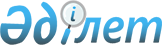 On approval of a warning on the dangers of smoking for inscriptions in places where tobacco products are sold, including heated tobacco products, hookah tobacco, hookah mixture, heated tobacco systems, electronic consumption systems and liquids for them
					
			
			
			Unofficial translation
		
					Order of the Minister of Healthcare of the Republic of Kazakhstan No. KR DSM-163/2020 of October 28, 2020. Registered with the Ministry of Justice of the Republic of Kazakhstan on October 30, 2020 under No. 21568
      Unofficial translation
      In obedience to paragraph 3 of Article 110 of the Code of the Republic of Kazakhstan of July 7, 2020 “On Public Health and the Healthcare System”, I HEREBY ORDER: 
      1. That a smoking warning for inscriptions in places where tobacco products are sold, including heated tobacco products, hookah tobacco, hookah mixture, tobacco heating systems, electronic consumption systems and liquids for them shall be approved pursuant to the Annex hereto.
      2. That Order of the Minister of Healthcare and Social Development of the Republic of Kazakhstan No. 442 dated June 2, 2015 “On Approval of Warnings on Harmful Consumption of Tobacco Products in Places of Sale, on the Package and Packaging of Tobacco Products” shall be deemed to have lost force (registered with the Register of State Registration of Regulatory Legal Acts under No. 11538, published on July 20, 2015 in Adilet, the information and legal system).
      3. That in compliance with the legislation of the Republic of Kazakhstan, the Department of Public Health Policy of the Ministry of Healthcare of the Republic of Kazakhstan shall ensure:
      1) state registration hereof with the Ministry of Justice of the Republic of Kazakhstan;
      2) placement hereof on the website of the Ministry of Healthcare of the Republic of Kazakhstan after its official publication.
      3) within ten working days after the state registration hereof, submission to the Legal Department of the Ministry of Healthcare of the Republic of Kazakhstan of information on the implementation of the measures specified in sub-paragraphs 1) and 2) of this paragraph.
      4. That the supervising Vice-Minister of Healthcare of the Republic of Kazakhstan shall be charged with control over execution hereof.
      5. This order shall be put into effect ten calendar days after the date of its first official publication.
      AGREED BY
      Minister of National Economy
      of the Republic of Kazakhstan
      ___________________ R. Dalenov
      " " __________2020
      AGREED BY
      Minister of Trade and Integration 
      of the Republic of Kazakhstan
      ________________ B. Sultanov
      " " ____________2020 Warning on the dangers of smoking for inscriptions in places where tobacco products are sold, including heated tobacco products, 
hookah tobacco, hookah mixture, heated tobacco systems, electronic consumption systems and liquids for them
 Chapter 1. General provisions
      1. Warnings on the dangers of smoking for inscription in places where tobacco products are sold, including heated tobacco products, hookah tobacco, hookah mixture, tobacco heating systems, electronic consumption systems and liquids for them (hereinafter - tobacco products) have been developed in conformity with paragraph 3 of Article 110 of the Code of the Republic of Kazakhstan dated July 7, 2020 “On Public Health and Health Care System” and are a warning inscription about the devastating effects of tobacco consumption and inhalation of tobacco smoke on the human body (hereinafter - the warning inscription).
      2. The following terms shall be used in these Warnings:
      1) tobacco products means products made in whole or in part from the tobacco leaf and/or other parts of the tobacco plant as raw material, prepared so as to be used for smoking, sucking, chewing, sniffing or other modes of consumption, including by means of a tobacco heating system or any other device;
      2) hookah tobacco means a type of smoking tobacco product intended for smoking with a hookah and consisting of a mixture of cut or torn raw materials with or without addition of non-tobacco raw materials and other ingredients;
      3) hookah mixture - a product made without using tobacco leaf as a raw material, prepared in such a way as to be used for consumption with the use of a hookah;
      4) tobacco heating system - a device used for heating tobacco to form an aerosol containing nicotine;
      5) electronic consumption systems - electronic nicotine delivery systems and electronic non-nicotine product delivery systems - devices (including e-cigarettes) that use electronic technology (battery) to heat liquid (in cartridges, tanks and other containers) with or without nicotine content, other chemicals, flavourings to form an aerosol inhaled by the user.
      3. In places where tobacco products are sold, the following notice shall be posted in a conspicuous place: “It is prohibited to sell tobacco products, including products with heated tobacco, hookah tobacco, hookah mixture, systems for heating tobacco, electronic consumption systems and liquids for them, to persons under twenty-one years of age”. Chapter 2: Text of a warning inscription to be placed at wholesale and retail outlets for tobacco products
      4. A warning sign shall be placed in places where tobacco products are sold at wholesale and retail and shall contain the text:
      1) “Smoking causes periodontal disease and loss of teeth”;
      2) “Smoking causes premature skin aging”;
      3) “Smoking causes nicotine addiction”;
      4) “Smoking causes infertility and miscarriages”; 
      5) “Smoking causes impotence”; 
      6) “Smoking during pregnancy harms your baby”. Chapter 3: Parameters of warning inscription to be displayed at wholesale and retail tobacco product outlets
      5. Warning inscription posted in places of wholesale and retail sale of tobacco products shall comply with the following parameters: 
      1) it is printed in the following order: on the left or top - in the state language, on the right or bottom - in the Russian language;
      2) the font name - Helvetica kz and Helvetica accordingly to the language;
      3) font size - 80 or larger;
      4) direction - from left to right, parallel to the bottom edge;
      5) paper colour - white, spectrum CMYK 255.255.255.
      6. Placement of a warning inscription in places of wholesale and retail sale of tobacco products shall comply with the following requirements:
      1) the placement area is A4 format or larger;
      2) it is positioned at least 150 centimetres and not more than 200 centimetres from the floor; 
      3) it is located in the immediate vicinity of the point of sale.
					© 2012. «Institute of legislation and legal information of the Republic of Kazakhstan» of the Ministry of Justice of the Republic of Kazakhstan
				
      Minister of Healthcare 
of the Republic of Kazakhstan 

A. Tsoy
Annex to order 
of the Minister of Healthcare 
of the Republic of Kazakhstan
No. KR DSM-163/2020 
dated October 28, 2020